CFD Society of Canada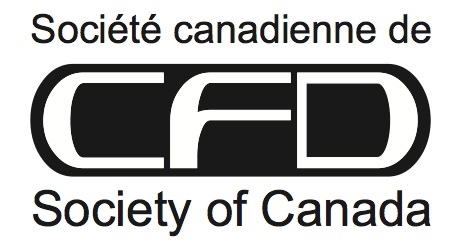 Graduate Travel Award for CFDSC 2017VALUE: $500 APPLICATION DEADLINE: May 31, 2017 FUNDING BY:	CFD Society of Canada	(http://www.cfdcanada.ca/)DESCRIPTION: The CFD Society of Canada will award up to ten travel grants of $500 to defray the cost of graduate student air/train/bus/car travel to attend the 2017 conference in Windsor.ELIGIBILITY REQUIREMENTS: The applicant must be a full time student in a Masters or Ph.D. level graduate studies program at an accredited Canadian university. Additional eligibility requirements are included within the award description.Grant recipients are chosen by a selection committee of the CFD Society of Canada.The following criteria will be considered:• Travel distance from the university to the conference site• Author or co-author in a submitted abstract, presenter• Quality of the research project• GradesApplications for travel grants are submitted by the student. The application package should include the following:• CFDSC Student Travel Grant Application Form (the following two pages in this pdf file)• Unofficial transcripts signed by the studentʼs academic advisor will be accepted in lieu of official transcripts• Lists of scholarships and publications• Description of researchSEND SUBMISSIONS VIA EMAIL TO:• Dr. Catherine Mavriplis, University of Ottawa (Catherine.Mavriplis@uottawa.ca)• application should be attached to the email as a single pdf file:file name CFDSC2017_Travel_YourName.pdf• email subject line: CFDSC Student Travel GrantCFD Society of Canada Graduate Travel Award Application FormApplication Instructions:Applications and all supporting documents must be typed or clearly written, with all pages identified with applicant’s name. Make sure you have signed the declaration on the 2nd page of this application. The application will not be processed without a signature. Ensure that you meet all eligibility criteria and include all required information. Application Deadline: May 31, 2017. Page 1 of 2CFD Society of Canada Graduate Travel Award Application FormDESCRIPTION: The CFD Society of Canada will award five travel grants to defray the cost of graduatestudent air/train/bus/car travel to attend the 2017 conference in Windsor.Information about the CFDSC can be found at the website: http://www.cfdcanada.ca/Submit to Catherine.Mavriplis@uottawa.caELIGIBILITY REQUIREMENTS: The applicant must be a full time student in a thesis-based Masters or Ph.D. level graduate studies program at an accredited Canadian university. Applications for CFDSC travel awards are to be made by the student. ACADEMIC HISTORY: List ALL university-level institutions you have attended whether or not you received a degree from those institutions. It is your responsibility to ensure that official, up-to-date transcripts from all university-level institutions you have attended are sent to the CFDSC. Up-to-date transcripts from the institution in which you are currently enrolled must also be sent, whether or not you are registered in courses. Unofficial transcripts signed by the advisor may replace official ones. PROPOSED DEGREE: Indicate the degree program in which you will be registered during the twelve months following the May 31 application deadline.SCHOLARSHIPS AND AWARDS HELD/APPLIED FOR: Applicants must include the name and value of any scholarships previously held and/or applied for concurrently with this application.REFERENCE: No reference letter is required for the travel award application. However, you must provide your advisor’s name and email address.PUBLICATIONS: Attach a list of publications. Do not include the publications or any other documentation; additional documentation will not be accepted.RESEARCH PROPOSAL: Attach a one-page statement describing your research. Describe your area of research including the rationale, objectives and methodology with particular reference to how they relate to computational fluid dynamics. If you have course work to complete show how your courses relate to your objectives. If you have been working on this project, please comment on the progress you have made. If you are at the doctoral research stage, explain how the research makes an original contribution to knowledge. If your background is not academic, submit an additional page outlining life achievements, which may be considered as equivalent to academic experience. These forms will be adjudicated by academics from a wide variety of disciplines and therefore the description of your research should be intelligible to non-specialists as well as to specialists. The statement may not exceed one side of a 8.5 x 11 sheet of paper, must be single- spaced with three-quarter inch margins and the type size must be no smaller than 12 point.DECLARATION: By signing this application, I declare: that I have answered all questions applicable to me and that all information is true and complete that I will notify the CFDSC if I withdraw from full-time status, or otherwise change my student status that the CFDSC may request additional information pertaining specifically to my academic performance and enrolment status for the purpose of determining my eligibility for this awardthat in applying for an award, pertinent information may be released to the appropriate university administrative offices that if I receive an award, my name, university, and degree information may be posted on the CFDSC website and/or distributed in a newsletter/bulletin to the CFDSC membership.________________________________	________________________________		______________Applicant’s Name (please print)		Applicant’s signature					DatePage 2 of 2Family name and initial(s) of applicantFamily name and initial(s) of applicantGiven name and initial(s)Given name and initial(s)Given name and initial(s)Given name and initial(s)Given name and initial(s)Application DateApplication DateApplication DateApplication DateUniversityUniversityFaculty/DisciplineFaculty/DisciplineFaculty/DisciplineFaculty/DisciplineFaculty/DisciplineSupervisorSupervisorSupervisorSupervisorResearch TopicResearch TopicResearch TopicResearch TopicResearch TopicResearch TopicResearch TopicResearch TopicResearch TopicResearch Topic___ Master’s	____Ph.D.___  Ph.D.ADDRESSESADDRESSESADDRESSESADDRESSESADDRESSESADDRESSESADDRESSESADDRESSESADDRESSESADDRESSESADDRESSESCurrent Address (if current address is temporary, indicate leaving date)Current Address (if current address is temporary, indicate leaving date)Current Address (if current address is temporary, indicate leaving date)Current Address (if current address is temporary, indicate leaving date)Permanent Mailing Address (if different than current address) tPermanent Mailing Address (if different than current address) tPermanent Mailing Address (if different than current address) tPermanent Mailing Address (if different than current address) tPermanent Mailing Address (if different than current address) tPermanent Mailing Address (if different than current address) tPermanent Mailing Address (if different than current address) tTelephone number (at current address)Telephone number (at current address)Facsimile numberFacsimile numberFacsimile numberFacsimile numberFacsimile numberTelephone number (at permanent address)Telephone number (at permanent address)Telephone number (at permanent address)Telephone number (at permanent address)E-mail addressE-mail addressE-mail addressE-mail addressE-mail address___  Canadian Citizen ___  Permanent Resident ___  On a Study Permit___  Canadian Citizen ___  Permanent Resident ___  On a Study Permit___  Canadian Citizen ___  Permanent Resident ___  On a Study Permit___  English ___  French___  English ___  French___  English ___  FrenchACADEMIC BACKGROUNDUnofficial transcripts signed by the studentʼs advisor are preferred to satisfy time constraints.ACADEMIC BACKGROUNDUnofficial transcripts signed by the studentʼs advisor are preferred to satisfy time constraints.ACADEMIC BACKGROUNDUnofficial transcripts signed by the studentʼs advisor are preferred to satisfy time constraints.ACADEMIC BACKGROUNDUnofficial transcripts signed by the studentʼs advisor are preferred to satisfy time constraints.ACADEMIC BACKGROUNDUnofficial transcripts signed by the studentʼs advisor are preferred to satisfy time constraints.ACADEMIC BACKGROUNDUnofficial transcripts signed by the studentʼs advisor are preferred to satisfy time constraints.ACADEMIC BACKGROUNDUnofficial transcripts signed by the studentʼs advisor are preferred to satisfy time constraints.ACADEMIC BACKGROUNDUnofficial transcripts signed by the studentʼs advisor are preferred to satisfy time constraints.ACADEMIC BACKGROUNDUnofficial transcripts signed by the studentʼs advisor are preferred to satisfy time constraints.ACADEMIC BACKGROUNDUnofficial transcripts signed by the studentʼs advisor are preferred to satisfy time constraints.ACADEMIC BACKGROUNDUnofficial transcripts signed by the studentʼs advisor are preferred to satisfy time constraints.DegreeName of DisciplineName of DisciplineDepartment, Institution and LocationDepartment, Institution and LocationDepartment, Institution and LocationMonth and Year StartedMonth and Year StartedMonth and Year StartedMonth and Year Awarded/ExpectedMonth and Year Awarded/ExpectedSCHOLARSHIPS AND AWARDS HELD/APPLIED FOR: Attach a separate typed sheet listing all scholarships/awards held and/or applied for, indicating the dates within which the scholarships/awards were or will be held and the name and location of the institution(s) at which the scholarships/awards were/will be held, (max one page).SCHOLARSHIPS AND AWARDS HELD/APPLIED FOR: Attach a separate typed sheet listing all scholarships/awards held and/or applied for, indicating the dates within which the scholarships/awards were or will be held and the name and location of the institution(s) at which the scholarships/awards were/will be held, (max one page).SCHOLARSHIPS AND AWARDS HELD/APPLIED FOR: Attach a separate typed sheet listing all scholarships/awards held and/or applied for, indicating the dates within which the scholarships/awards were or will be held and the name and location of the institution(s) at which the scholarships/awards were/will be held, (max one page).SCHOLARSHIPS AND AWARDS HELD/APPLIED FOR: Attach a separate typed sheet listing all scholarships/awards held and/or applied for, indicating the dates within which the scholarships/awards were or will be held and the name and location of the institution(s) at which the scholarships/awards were/will be held, (max one page).SCHOLARSHIPS AND AWARDS HELD/APPLIED FOR: Attach a separate typed sheet listing all scholarships/awards held and/or applied for, indicating the dates within which the scholarships/awards were or will be held and the name and location of the institution(s) at which the scholarships/awards were/will be held, (max one page).SCHOLARSHIPS AND AWARDS HELD/APPLIED FOR: Attach a separate typed sheet listing all scholarships/awards held and/or applied for, indicating the dates within which the scholarships/awards were or will be held and the name and location of the institution(s) at which the scholarships/awards were/will be held, (max one page).SCHOLARSHIPS AND AWARDS HELD/APPLIED FOR: Attach a separate typed sheet listing all scholarships/awards held and/or applied for, indicating the dates within which the scholarships/awards were or will be held and the name and location of the institution(s) at which the scholarships/awards were/will be held, (max one page).SCHOLARSHIPS AND AWARDS HELD/APPLIED FOR: Attach a separate typed sheet listing all scholarships/awards held and/or applied for, indicating the dates within which the scholarships/awards were or will be held and the name and location of the institution(s) at which the scholarships/awards were/will be held, (max one page).SCHOLARSHIPS AND AWARDS HELD/APPLIED FOR: Attach a separate typed sheet listing all scholarships/awards held and/or applied for, indicating the dates within which the scholarships/awards were or will be held and the name and location of the institution(s) at which the scholarships/awards were/will be held, (max one page).SCHOLARSHIPS AND AWARDS HELD/APPLIED FOR: Attach a separate typed sheet listing all scholarships/awards held and/or applied for, indicating the dates within which the scholarships/awards were or will be held and the name and location of the institution(s) at which the scholarships/awards were/will be held, (max one page).SCHOLARSHIPS AND AWARDS HELD/APPLIED FOR: Attach a separate typed sheet listing all scholarships/awards held and/or applied for, indicating the dates within which the scholarships/awards were or will be held and the name and location of the institution(s) at which the scholarships/awards were/will be held, (max one page).RESEARCH PROPOSAL: Attach a single page typed statement of your research proposal.RESEARCH PROPOSAL: Attach a single page typed statement of your research proposal.RESEARCH PROPOSAL: Attach a single page typed statement of your research proposal.RESEARCH PROPOSAL: Attach a single page typed statement of your research proposal.RESEARCH PROPOSAL: Attach a single page typed statement of your research proposal.RESEARCH PROPOSAL: Attach a single page typed statement of your research proposal.RESEARCH PROPOSAL: Attach a single page typed statement of your research proposal.RESEARCH PROPOSAL: Attach a single page typed statement of your research proposal.RESEARCH PROPOSAL: Attach a single page typed statement of your research proposal.RESEARCH PROPOSAL: Attach a single page typed statement of your research proposal.RESEARCH PROPOSAL: Attach a single page typed statement of your research proposal.PUBLICATIONS: Attach a complete list of all publications. Do not submit the publications.PUBLICATIONS: Attach a complete list of all publications. Do not submit the publications.PUBLICATIONS: Attach a complete list of all publications. Do not submit the publications.PUBLICATIONS: Attach a complete list of all publications. Do not submit the publications.PUBLICATIONS: Attach a complete list of all publications. Do not submit the publications.PUBLICATIONS: Attach a complete list of all publications. Do not submit the publications.PUBLICATIONS: Attach a complete list of all publications. Do not submit the publications.PUBLICATIONS: Attach a complete list of all publications. Do not submit the publications.PUBLICATIONS: Attach a complete list of all publications. Do not submit the publications.PUBLICATIONS: Attach a complete list of all publications. Do not submit the publications.PUBLICATIONS: Attach a complete list of all publications. Do not submit the publications.REFERENCE: Indicate the name and email address of your advisor. Do not submit a reference letter.REFERENCE: Indicate the name and email address of your advisor. Do not submit a reference letter.REFERENCE: Indicate the name and email address of your advisor. Do not submit a reference letter.REFERENCE: Indicate the name and email address of your advisor. Do not submit a reference letter.REFERENCE: Indicate the name and email address of your advisor. Do not submit a reference letter.REFERENCE: Indicate the name and email address of your advisor. Do not submit a reference letter.REFERENCE: Indicate the name and email address of your advisor. Do not submit a reference letter.REFERENCE: Indicate the name and email address of your advisor. Do not submit a reference letter.REFERENCE: Indicate the name and email address of your advisor. Do not submit a reference letter.REFERENCE: Indicate the name and email address of your advisor. Do not submit a reference letter.REFERENCE: Indicate the name and email address of your advisor. Do not submit a reference letter.